DSWD DROMIC Report #1 on the Mw 6.2 Earthquake Incident in Sarangani, Davao Occidentalas of 30 December 2020, 6PMSituation Overview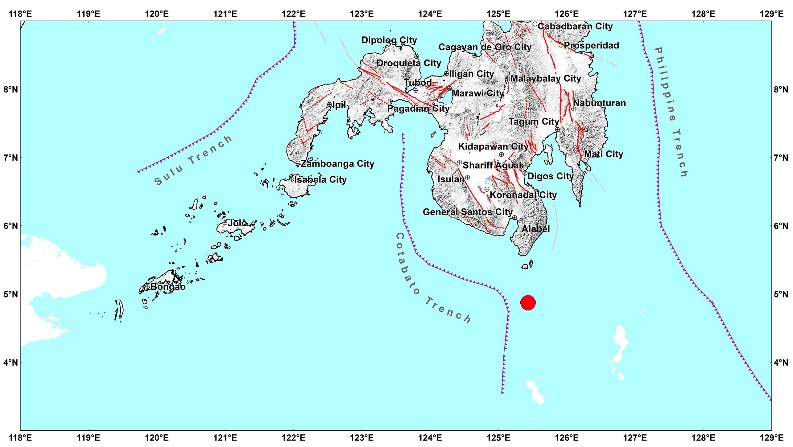 On 16 December 2020 at 07:21 AM, a 6.2 magnitude earthquake jolted the municipality of of Sarangani, Davao Occidental (04.87°N, 125.43°E - 060 km S 01° E) with a tectonic origin and a depth of focus of 20 km.Source: DOST-PHIVOLCS Earthquake BulletinStatus of Affected Families / PersonsA total of 26 families or 130 persons were affected by the earthquake incident in 3 barangays in Sarangani, Davao Occidental (see Table 1).	Table 1. Number of Affected Families / PersonsNote: Ongoing assessment and validation being conducted. Source: DSWD-FOs XIDamaged HousesThere are 26 partially damaged houses by the earthquake incident (see Table 2).Table 2. Number of Damaged HousesNote: Ongoing assessment and validation being conducted Source: DSWD-FO XISituational ReportsDSWD-DRMBDSWD-FO XI***The Disaster Response Operations Monitoring and Information Center (DROMIC) of the DSWD-DRMB is closely coordinating with DSWD-FO XI for any significant disaster response updates.Prepared by:							Releasing Officer:	MARIEL B. FERRARIZ					JEM ERIC F. FAMORCANDate/Time:16 Dec 2020 - 07:21 AMReported Intensities:Intensity VI- Sarangani, Davao OccidentalIntensity V - General Santos City, South CotabatoIntensity IV - Kiamba, Alabel, Maasim, Glan, Malungon and Malapatan Sarangani; Lebak, Sultan Kudarat; Datu Blah Sinsuat, Maguindanao; Koronadal City, Polomolok, Tampakan and Tupi and Banga, South CotabatoIntensity III - Maitum, Sarangani; Cotabato City, Maguindanao; Davao City; Kidapawan City, North Cotabato; Tantangan and Santo Nino, Norala, Surallah, T’Boli, Lake Sebu, South Cotabato; Bagumbayan, Sultan Kudarat; Digos City and Santa Cruz, Davao del SurIntensity II - Columbio, Sultan Kudarat; Tacurong City, Kalamansig, Sultan Kudarat; Magpet, North Cotabato; Tulanan and Kabacan, CotabatoIntensity I - Zamboanga CityInstrumental Intensities:Intensity V - Gen. Santos City, South CotabatoIntensity IV - Kiamba, Malungon, Sarangani; Tupi, South Cotabato; Koronadal City, South CotabatoIntensity III - Kidapawan City, North Cotabato; Alabel, SarangganiIntensity II- Zamboanga CityExpecting Damage:YESExpecting Aftershocks:YESREGION / PROVINCE / MUNICIPALITY REGION / PROVINCE / MUNICIPALITY  NUMBER OF AFFECTED  NUMBER OF AFFECTED  NUMBER OF AFFECTED REGION / PROVINCE / MUNICIPALITY REGION / PROVINCE / MUNICIPALITY  Barangays  Families  Persons GRAND TOTALGRAND TOTAL3  26  130 REGION XIREGION XI3  26  130 Davao OccidentalDavao Occidental3  26  130 Sarangani3  26  130 REGION / PROVINCE / MUNICIPALITY REGION / PROVINCE / MUNICIPALITY NO. OF DAMAGED HOUSES NO. OF DAMAGED HOUSES NO. OF DAMAGED HOUSES REGION / PROVINCE / MUNICIPALITY REGION / PROVINCE / MUNICIPALITY  Total  Totally  Partially GRAND TOTALGRAND TOTAL 26 -  26 REGION XIREGION XI 26 -  26 Davao OccidentalDavao Occidental 26 -  26 Sarangani 26  -  26 DATESITUATIONS / ACTIONS UNDERTAKEN30 December 2020The Disaster Response Management Bureau (DRMB) is continuously coordinating with concerned field offices for significant disaster response updates.All QRT members and emergency equipment are on standby and ready for deployment.DATEACTION(S) TAKEN30 December 2020DSWD-FO XI is in close coordination with the concerned LGU/MSWDO of Sarangani for any significant update.